KARIERNO ODLOČANJE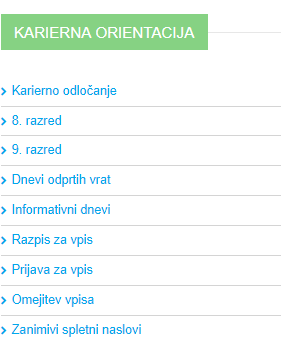 še!